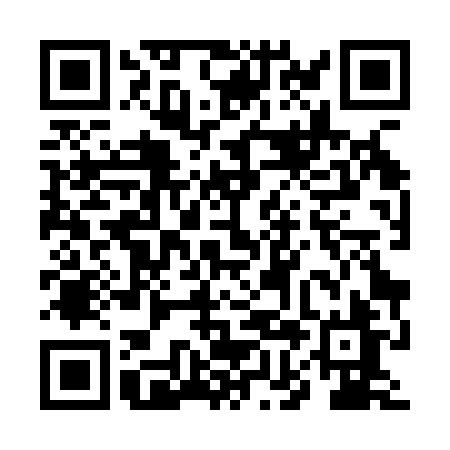 Ramadan times for Sedki, PolandMon 11 Mar 2024 - Wed 10 Apr 2024High Latitude Method: Angle Based RulePrayer Calculation Method: Muslim World LeagueAsar Calculation Method: HanafiPrayer times provided by https://www.salahtimes.comDateDayFajrSuhurSunriseDhuhrAsrIftarMaghribIsha11Mon3:563:565:5411:403:295:275:277:1812Tue3:533:535:5111:403:305:295:297:2113Wed3:503:505:4911:393:325:315:317:2314Thu3:483:485:4611:393:345:335:337:2515Fri3:453:455:4411:393:355:355:357:2716Sat3:423:425:4211:393:375:375:377:2917Sun3:403:405:3911:383:385:395:397:3118Mon3:373:375:3711:383:405:405:407:3319Tue3:343:345:3411:383:415:425:427:3520Wed3:313:315:3211:373:435:445:447:3821Thu3:283:285:2911:373:445:465:467:4022Fri3:253:255:2711:373:465:485:487:4223Sat3:223:225:2411:373:475:505:507:4424Sun3:203:205:2211:363:495:525:527:4725Mon3:173:175:1911:363:505:545:547:4926Tue3:143:145:1711:363:515:555:557:5127Wed3:113:115:1511:353:535:575:577:5428Thu3:083:085:1211:353:545:595:597:5629Fri3:053:055:1011:353:566:016:017:5830Sat3:023:025:0711:343:576:036:038:0131Sun3:583:586:0512:344:587:057:059:031Mon3:553:556:0212:345:007:077:079:062Tue3:523:526:0012:345:017:087:089:083Wed3:493:495:5712:335:037:107:109:114Thu3:463:465:5512:335:047:127:129:135Fri3:423:425:5312:335:057:147:149:166Sat3:393:395:5012:325:077:167:169:187Sun3:363:365:4812:325:087:187:189:218Mon3:333:335:4512:325:097:197:199:249Tue3:293:295:4312:325:107:217:219:2610Wed3:263:265:4012:315:127:237:239:29